Die Russische Revolution: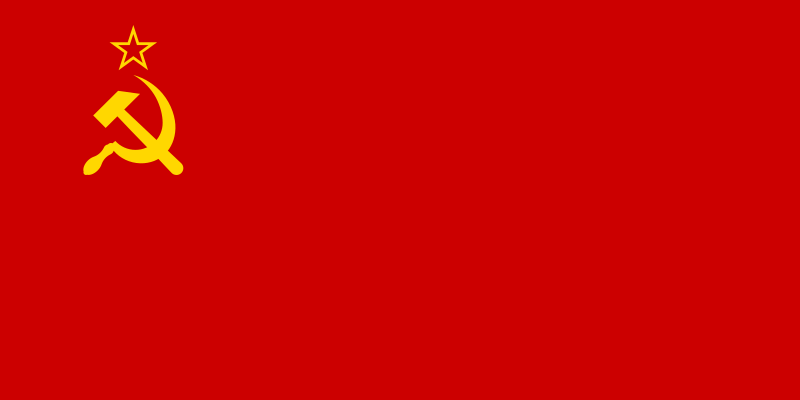 Aufgabe: Setze die unten stehenden Begriffe in die Lücken ein! 1. Krise in RusslandObwohl Russland auch schon im 1.Weltkrieg eine gigantische Armee hatte, musste das Land einige militärische___________________ hinnehmen.  Daraufhin nahm die anfängliche Kriegsbegeisterung schnell ab. Der Zar (= der russische Kaiser) herrschte immer willkürlicher, das heißt, er strebte eine Alleinherrschaft an, indem er das Parlament unterdrückte und Gegner seiner Politik und seiner Kriegsstrategie durch die Geheimpolizei verfolgen ließ. Unterstützung bekam der Zar dabei von adeligen______________________. Die gesamte Bevölkerung litt außerdem unter einer durch den Krieg ausgelösten Hungersnot und reagierte deshalb ab 1915 mit_____________________. Auch arme Bauern beteiligten sich an den Demonstrationen.2. Sturz des Zaren und Herrschaft der provisorischen RegierungAm 10. März kam es in St. Petersburg zu einem Massenstreik von 200 000 Arbeitern. Der Zar befahl die Niederschlagung durch Soldaten. Doch die Soldaten ______________________sich stattdessen mit den Arbeitern. Auch das russische Parlament, die „Duma“ stellte sich gegen den Zaren. Daraufhin musste der Zar abdanken (= zurücktreten und die Kaiserkrone niederlegen). Eine provisorische Regierung übernahm von da an die Macht. Doch diese Regierung setzte den Krieg fort und bekam die Hungersnot nicht in den Griff. Deshalb stellten sich immer mehr Arbeiter, Soldaten und Bauern auf die Seite der „__________________“. Das sind russische Kommunisten, die vor allem die sofortige Beendigung des Krieges forderten – auch wenn man den Krieg dadurch verlieren würde und die Bedingungen des Gegners akzeptieren müsse. Außerdem forderten sie gerechtere Löhne für die Arbeiter und eine gerechte Verteilung des Bodens an die Bauern (= „Bodenreform“). 3. Die OktoberrevolutionAm 7. November (nach dem russischen Kalender der 25. Oktober => deshalb heißt sie „______________________“) besetzten die Bolschewiki unter der Führung von Wladimir Iljitsch Lenin den Regierungssitz und alle wichtigen Einrichtungen in St. Petersburg. Direkt nach der Machtübernahme schloss die neue kommunistische Regierung Frieden mit dem Dt. Reich. Dafür musste Russland harte Bedingungen akzeptieren: Die von Russland kontrollierten Länder Polen, Lettland, Litauen und Estland mussten an das Dt. Reich abgetreten werden. Die Ukraine und Finnland kamen unter deutsche Kontrolle. Alle Länder mussten Rohstoffe an das Dt. Reich abgeben. Trotzdem war die Einhaltung des _____________________überlebenswichtig für die neue russische Regierung. 4. Bürgerkrieg und Errichtung der SowjetunionVor allem die Großgrundbesitzer und Anhänger der Monarchie (=Herrschaft der Adeligen) wehrten sich gegen die Bolschewiki. Sie gründeten eine eigene Armee und bekämpften die „Rote Armee“ der Regierung. Dadurch entstand ein brutaler____________________, der über 12 Mio Todesopfer forderte (> im 1.WK starben ca. 1,8 Mio Russen). Am Ende siegte die Rote Armee der Kommunisten und so entstand im Jahr 1922 die „____________________“.Lücken: Sowjetunion / Oktoberrevolution / Niederlagen / verbündeten / Friedensversprechens / Großgrundbesitzern / Bolschewiki / Massenstreiks / Bürgerkrieg